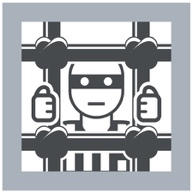 Food Felons 							Name(s)____________________________________________ Suspect List							____________________________________________Suspect NameSignature (Signs/Symptoms)Food SourcesIncubation periodPreventionBobby Botulism(Clostridium Botulinum)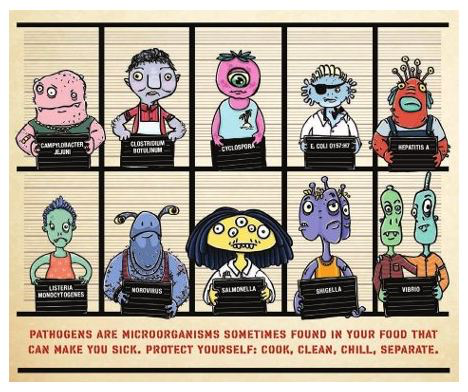 Sara Salmonella(Salmonella)Eerie E. Coli (Escherichia coli)Suspect NameSignature (Signs/Symptoms)Food SourcesIncubation periodPreventionStanley Staph(Staphylococcus)Lisa Listeria(Listeria)Cliff Clostridium(Clostridium perfringens)